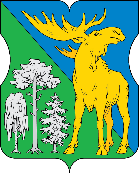 АДМИНИСТРАЦИЯМУНИЦИПАЛЬНОГО ОКРУГА ЛОСИНООСТРОВСКИЙ     РАСПОРЯЖЕНИЕ01 октября 2021 г.  № 42-РМЛОб утверждении плана проведения местных праздничных и иных зрелищных мероприятий на 4 квартал 2021 года      В соответствии с пунктом 8 части 1 статьи 8 Закона города Москвы от 6 ноября 2002 года № 56 «Об организации местного самоуправления в городе Москве», пунктом 6 и 7, подпунктом «е» пункта 15 статьи 16 Устава муниципального округа Лосиноостровский, Положением о порядке установления местных праздников и организации местных праздничных и иных зрелищных мероприятий в муниципальном округе Лосиноостровский, на основании Решения Совета депутатов муниципального  округа  Лосиноостровский  от  23  декабря 2020  года № 13/8 – СД «Об утверждении перечня местных праздничных и иных зрелищных мероприятий в муниципальном округе Лосиноостровский на 2021 год»:       1. Утвердить план проведения местных праздничных и иных зрелищных мероприятий на 4 квартал 2021 года (приложение).2. Опубликовать настоящее распоряжение на официальном сайте муниципального округа Лосиноостровский в информационно-телекоммуникационной сети Интернет.      3. Контроль за исполнением настоящего распоряжения возложить на главу муниципального округа Лосиноостровский Федорову А.А.Глава муниципальногоокруга Лосиноостровский					          А.А. Федорова        Приложение                                                                                              к распоряжению администрации                                                                                             муниципального округа Лосиноостровский                                                                                             от 01 октября 2021 года № 42-РМЛПлан проведения местных праздничных и иных зрелищных мероприятий на 4 квартал 2021 год№ п/пНаименование Дата и времяпроведенияМесто проведенияПредполагаемое количество участниковОбъем финансирования(руб.)Источник финансирования12345671.Мероприятие, посвященное Декаде инвалидов 02.12.2021г.начало в 12.00 продолжительность не менее 1 часаг. Москва, территория муниципального округа Лосиноостровский200 чел.300 000,00Бюджет муниципального округа Лосиноостровский2. Мероприятие, приуроченное к Дню начала контрнаступления советских войск против немецко-фашистских войск в битве под Москвой 06.12.2021г.начало в 13.00 продолжительность не менее 1 часаг. Москва, ул. Изумрудная, д. 32 60 чел.140 000,00Бюджет муниципального округа Лосиноостровский